RESULTADO – TOMADA DE PREÇO02259EM25993HEMU2O Instituto de Gestão e Humanização – IGH, entidade de direito privado e sem fins lucrativos,classificado como Organização Social, vem tornar público o resultado da Tomada de Preços,com a finalidade de adquirir bens, insumos e serviços para o HEMU - Hospital Estadual daMulher, com endereço à Rua R-7, S/N, Setor Oeste, Goiânia, CEP: 74.125-090.25993/2022Goiânia/GO, 05 de setmbro de 2022.Bionexo do Brasil LtdaRelatório emitido em 05/09/2022 09:43CompradorIGH - Hospital Materno Infantil (11.858.570/0002-14)Rua R 7, esquina com Av. Perimetral s/n - Setor Oeste - GOIÂNIA, GO CEP: 74.530-020Relação de Itens (Confirmação)Pedido de Cotação : 239069796COTAÇÃO Nº 25993 - MEDICAMENTO - HEMU AGOSTO/2022Frete PróprioObservações: *PAGAMENTO: Somente a prazo e por meio de depósito em conta PJ do fornecedor. *FRETE: Só serãoaceitas propostas com frete CIF e para entrega no endereço: RUA R7 C/ AV PERIMETRAL, SETOR COIMBRA,Goiânia/GO CEP: 74.530-020, dia e horário especificado. *CERTIDÕES: As Certidões Municipal, Estadual de Goiás,Federal, FGTS e Trabalhista devem estar regulares desde a data da emissão da proposta até a data do pagamento.*REGULAMENTO: O processo de compras obedecerá ao Regulamento de Compras do IGH, prevalecendo este emrelação a estes termos em caso de divergência.Tipo de Cotação: Cotação EmergencialFornecedor : Todos os FornecedoresData de Confirmação : TodasValidade Condiçõesda deProposta PagamentoFaturamento Prazo deFornecedorFreteObservaçõesMínimoEntregaHospfar Industria eComercio de ProdutosHospitalares SABRASÍLIA - DFWeb Services Hospfar -(61) 3403-3500A HOSPFAR garante preço por 03 (três) dias úteis após ofechamento da cotação. Agradecemos a oportunidade deCIF poder ofertar nossos produtos e serviços. Nosso objetivoé garantir qualidade e segurança em toda a nossa cadeiade distribuição.30 ddl -1 dias apósconfirmação1R$ 300,000001/09/2022DepósitoBancáriotelevendas@hospfar.com.brMais informaçõesProgramaçãode EntregaPreçoUnitário FábricaPreçoValorTotalProdutoCódigoFabricante Embalagem Fornecedor ComentárioJustificativaRent(%) QuantidadeUsuário;FORNECEDORFLUKKA VENDE OMEDICAMENTOMANIPULADO,ENTÃO NÃOPODEREMOSCOMPRAR, POISSEGUIMOS ARDC67/2007,(PRODUTO NÃOPODE SERMANIPULADOQUANDO É DAESCALAINDUSTRIAL).CONSIDERANDOQUE A PRESENTESOLICITAÇÃOCARACTERIZA-SEEMERGENCIAL, OPRAZO DE ENTREGADO FORNECEDORCOMERCIALHospfarRosana DeOliveiraMouraALPROSTADILSOL INJIndustria e PROSTAVASINCX/10AMP Comercio de 20MCG POR$R$R$121323-ACHE100 Ampola20MCG -SOL INJProdutosHospitalaresSALIOFCX/10AMP84,9110 0,00008.491,1000AMPOLA26/08/202213:24RIOCLARENSE ESTÁEMDESCONFORMIDADECOM ACIRCUNSTÂNCIA.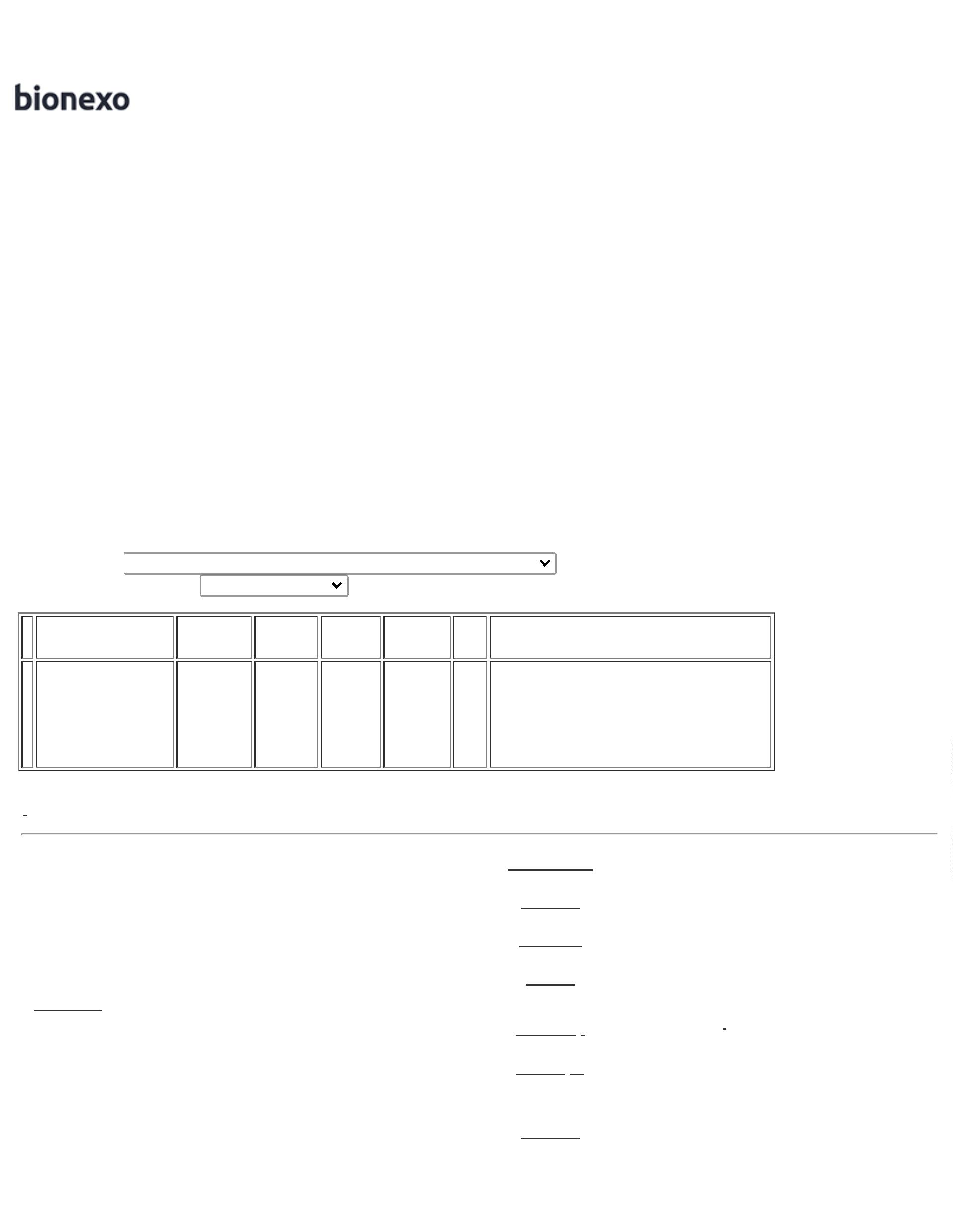 TotalParcial:R$1100.000.08.491,1000Total de Itens da Cotação: 1Total de Itens Impressos: 1TotalGeral:R$8.491,1000Clique aqui para geração de relatório completo com quebra de página/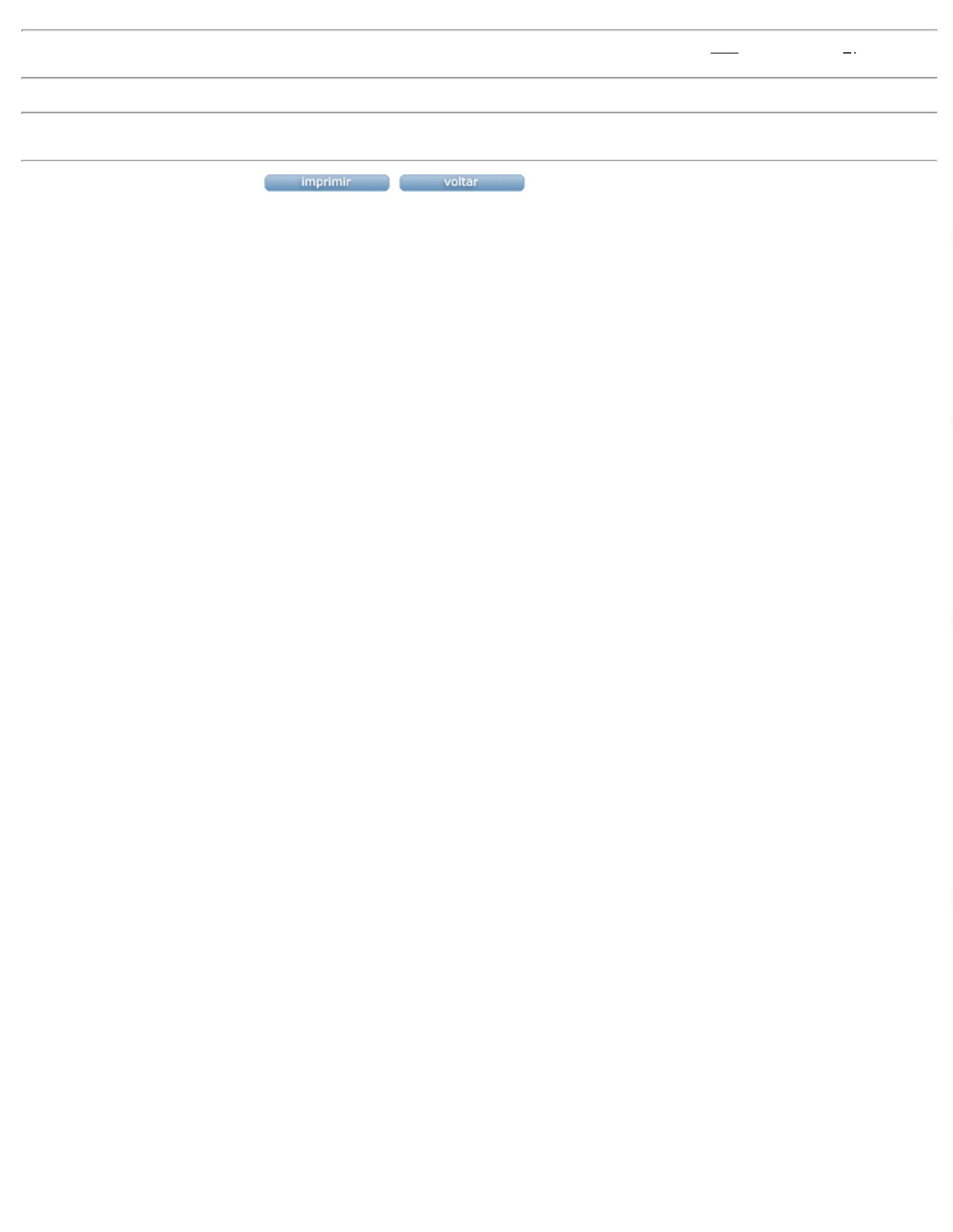 